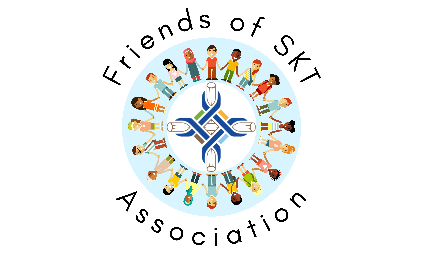 Agenda January 18, 2024Reports:Treasurer Report Grinch Tree Total Sales $1470.00Total Cost $1023.75Total Profit $446.25Christmas ConcertTotal Sales $814.00Total Cost $0.00Total Profit $814.00Fundscrip Total Sales $26,520.00Total Cost $25,696.82Total Profit $823.18Admin Report Spending Report (Budget) – If there are any updates. I know it was brought up at last meeting regarding more money for Transportation. Old Business:New Business:Current Fundraisers:We have the family movie night – will just be doing a concession. The movie and popcorn will be free. 